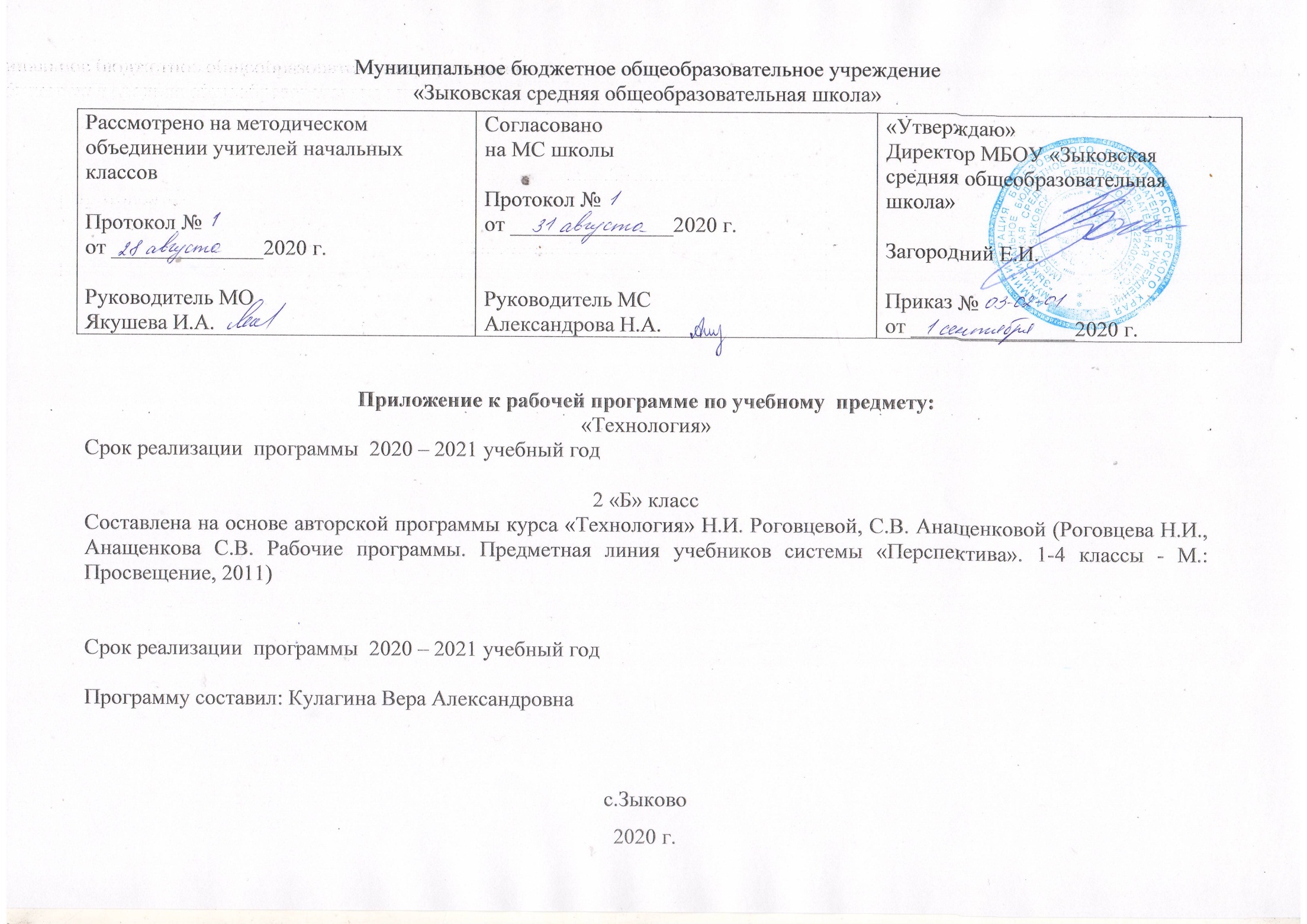 Учебно-тематическое  планирование по учебному предмету «Технология» с указанием количества часов, отводимых на освоение каждой темы и описанием основных видов деятельностиКалендарно – тематическое планирование по технологии, составленное с учётом календарного учебного графикана текущий учебный годОписание учебно-методического и материально-технического обеспечения образовательной деятельностиПеречень учебно – методического обеспеченияГорецкий В.Г., Роговцева Н.И., Анащенкова С.В. Технология: Рабочие программы: 1-4 классы, Просвещение 2011Роговцева Н.И., Богданова Н.В., Добромыслова Н.В., Шипилова Н.В., Анащенкова С.В., Фрейтаг И.П.:Пояснительная записка к завершенной предметной линии учебников «Технология» для 1–4 классов общеобразовательных учреждений, УМК «Школа России», Просвещение 2011Роговцева Н.И., Богданова Н.В., Добромыслова Н.В. Технология. Учебник. 2 классРоговцева Н.И., Богданова Н.В., Добромыслова Н.В. Технология. Рабочая тетрадь. 2 классИнформационно-коммуникативные средства:Электронное приложение к учебнику «Технология. 2 класс» Н. И. Роговцевой и др. (CD).Материально-технические средства:•  Интерактивная доска.•  Проектор.•Компьютерная техника№п/пНаименование разделаОсновные виды деятельностиВсего часовВид контроля1Давайте познакомимсяАнализирует и сравнивает учебник, рабочую тетрадь, объясняет назначение каждого пособия. Использует при изготовлении изделий навигационную систему учебника (систему условных знаков) и критерии оценки изготовления изделия.Определяет материалы и инструменты, необходимые для изготовления изделий.Использует рубрику «Вопросы юного технолога» для организации проектной деятельности при изготовлении изделия.1ч2Человек и земля1. Земледелие.Выращивание лука2.Работа с пластичными материалами «Корзина с цветами»3.Работа с пластичными материалами «Семейка грибов на поляне»4.Работа с пластичными материалами (тестопластика)«Игрушка из теста»5.Проект «Праздничный стол».6.Народные промыслы. «Золотая хохлома»7.Народные промыслы. Работа с бумагой «Городецкая роспись»8.Народные промыслы. Работа с пластилином. «Дымковская игрушка»9.Народные промыслы. Работа с текстильными материалами. «Матрешка»10.Рельефные работыПейзаж «Деревня»11.Человек и лошадь. Работа с картоном. «Лошадка»12.Работа с природными материалами. «Курочка из крупы».13.Проект «Деревенский двор»14.Работа с различными материалами. «Елочные игрушки из яиц», «Новогодняя маска»15.Строительство. Работа с бумагой. Изделия: «Изба», «Крепость»16.Работа с волокнистыми материалами. Помпон. «Домовой»17.Проект «Убранство избы».Изделие: «Русская печь»18.Работа с бумагой. Инструктаж по т/б. Плетение.«Коврик»19.Работа с картоном. Конструирование. «Стол и скамья»20.Народный костюм. Работа с волокнистыми материалами и картоном. Плетение. «Русская красавица»21.Народный костюм. Работа с тканью. «Костюмы для Ани и Вани»22.Работа с ткаными материалами. Инструктаж по т/б. Шитье. «Кошелёк»23.Виды швов и стежков для вышивания. Инструктаж по т/б «Тамбурные стежки»,«Салфетка»»Ищет и анализирует информацию о земледелии, его значении в жизни человека.Составляет рассказ о профессиях садовод и овощевод на основе наблюдений и собственного опыта. Понимает значимость профессиональной деятельности садовода и овощевода. Осваивает технологию выращивания лука в домашних условиях. Проводит наблюдения, оформляет результаты.	Формирует адекватную и позитивную самооценки.	Формирует осознанные устойчивые эстетические предпочтения и ориентации на искусство как значимую сферу человеческой жизни.	Умеет проявлять познавательную инициативу в учебном сотрудничестве.	Умеет давать эмоциональную оценку деятельности класса на уроке.Осуществляет поиск необходимой информации о посуде, её видах, материалах, из которых она изготавливается. Составляет по иллюстрации учебника рассказ о способах изготовления посуды из глины. Анализирует слайдовый план плетения корзины, выделяет основные этапы и приёмы её изготовления. Использовать примы плетения корзины при изготовлении изделия. Организовывает рабочее место. Размечает изделие по шаблону, составлять композицию. Осваивает приёмы наматывания, обмотки и переплетения ниток для изготовления изделия. Соблюдает правила работы с ножницами.23чПрактическая работа № 1: «Выращивание лука»Проект «Деревенский двор»Творческая работа: «Русская печь»3Человек и вода1.Рыболовство. Работа с волокнистыми материалами. Изонить. «Золотая рыбка»2.Проект «Аквариум».3.Работа с бумагой и волокнистыми материалами.«Русалка»Исследует  значение воды в жизни человека, животных, растений. Осуществляет поиск необходимой информации о воде, ее значение для развития жизни на земле, использовании воды человеком (способом добывания питьевой воды из-под земли; значением воды для здоровья человека), о передвижении по воде и перевозке грузов с использованием водного транспорта. Сравнивает информацию, полученную из разных источников (из разных учебников, текстов, собственных наблюдений и опыта.). На основе сравнения информации делает выводы и обобщения.Осваивает способы проращивания семян в воде. Проводит эксперимент, исследует всхожесть семян, наблюдает и фиксирует наблюдения. Определяет и использует инструменты и приспособления необходимые для ухода за комнатными растениями. В практической деятельности осваивает правила ухода за комнатными растениями.Составляет рассказ об аквариумах и аквариумных рыбках. Распределяется на группы, ставит цель, на основе слайдового плана учебникаСамостоятельно обсуждает план изготовления изделия, используя «Вопросы юного технолога». Анализирует пункты плана, распределяет работу по их выполнению. Организовывает рабочее место, рационально размещает материалы и инструменты для аппликации. Определяет и отбирает природные материалы для выполнения аппликации рыбок по форме, цвету и фактуре. Составляет композицию из природных материалов. Выделяет технологические операции: подготовку материалов и инструментов, разметку, сборку, отделку. Контролирует и корректирует свою деятельность. Предъявляет и оценивает изделие.Проводит презентацию готового изделия.Осваивает технику создания полуобъёмной аппликации, использует умения работать с бумагой и способы придания ей объёма. Анализирует образец, определяет материалы и инструменты, необходимые для выполнения работы, определяет особенности технологии соединения деталей в полуобъёмной аппликации. Заполняет с помощью учителятехнологическую карту, определяет основные этапы изготовления изделия. Осуществляет самоконтроль и корректировку своей деятельности по слайдовому плану и после промежуточного оценивания. По заданным критериям оценивает работы одноклассников3чПроект «Аквариум».4Человек и воздух1.Птица счастья. Работа с бумагой. Складывание. «Птица счастья»2.Использование ветра. Работа с бумагой. «Ветряная мельница»3.Использование ветра. Работа с фольгой. «Флюгер»Ищет информацию о традициях использования символических птиц счастья в культуре разных народов. Объяснять значение понятия «оберег», ищет традиционные для данного региона фольклорные произведения. Осваивает способы работы с бумагой: сгибание, складывание.Осваивает приём складывания изделий техникой оригами.Самостоятельно планирует свою работу. Составляет план изготовления изделия с опорой на слайдовый план учебника, контролирует и корректирует свою работу. Оценивает свою работу и работу других учащихся по заданным критериямНаблюдает за природными явлениями в воздушном пространстве. Ищет и обобщает информацию о воздухе, ветре, проводит эксперимент по определению скорости и направления ветра. Осмысляет важность использования ветра человеком. Составляет рассказ о способах использования ветра человеком на основе материалов учебника и собственных наблюдений. Анализирует готовую модель, выбирает необходимые для еёизготовления материалы и инструменты, определяет приёмы и способы изготовления. Организовывает рабочее место, соблюдает правила работы ножницами. Составляет план работы и заполняет технологическую карту.Осваивает подвижное соединение деталей (при помощи стержня). Конструирует объёмное изделие на основе развёртки, выполняет практическую работу по плану в учебникеСоставляет рассказ о назначении и истории флюгера, его конструктивных особенностях и материалах, из которых его изготавливают, использует материалы учебника и собственные знания. Исследует свойства фольги, возможности её применения, сравнивает её свойства со свойствами других видов бумаги.Анализирует образец изделия, определяет материалы и инструменты, необходимые для его изготовления. Составляет план работы по изготовлению изделия с помощью учителя, соотносит план работы с технологической картой. Осваивает способ соединения деталей при помощи скрепки. Самостоятельно выполняет раскрой и отделку изделия.Делает выводы о значении использования силы ветра человеком (с помощью учителя).3ч5Человек и информацияСоздает книжку-ширму и использует её как папку своих достижений.Отбирает для её наполнения собственные работы по заданнымкритериям (качеству, оригинальности и др.)Отбирает, обобщает и использует на практике информацию о компьютере и способах поиска её в Интернете.3ч6Заключительный урок1.Подведение итогов за год. Конференция для обучающихсяОрганизовывает и оформляет выставку изделий.Презентует работы. Оценивает выступления по заданным критериям.1ч Итоговая творческая работа Итого 34ч№ п/пТема урокаКол-во часов ДатапроведенияДатапроведения№ п/пТема урокапопланупофакту1Давайте познакомимся.13.092Человек и земля. Земледелие. Выращивание лука110.093Работа с пластичными материалами «Корзина с цветами»117.094Работа с пластичными материалами (тестопластика). «Игрушка из теста»124.095Работа с пластичными материалами «Семейка грибов на поляне» 11.106Проект «Праздничный стол».18.107Народные промыслы. «Золотая хохлома»115.108Народные промыслы. Работа с бумагой «Городецкая роспись»122.109Народные промыслы. Работа с пластилином. «Дымковская игрушка»    129.1010Народные промыслы. Работа с текстильными материалами. «Матрешка»112.1111Рельефные работы. Пейзаж «Деревня»119.1112Человек и лошадь. Работа с картоном. «Лошадка»126.1113Работа с природными материалами. «Курочка из крупы».13.1214Проект «Деревенский двор»110.1215Работа с различными материалами. «Елочные игрушки из яиц», «Новогодняя маска»117.1216Строительство. Работа с бумагой. Изделия: «Изба»,   «Крепость» 124.1217Работа с волокнистыми материалами. Помпон. «Домовой»114.0118Проект «Убранство избы».Изделие: «Русская печь»121.0119Работа с бумагой. Инструктаж по т/б. Плетение. «Коврик»128.0120Работа с картоном. Конструирование. «Стол и скамья»14.0221Народный костюм. Работа с волокнистыми материалами и картоном. Плетение. «Русская красавица»111.0222Народный костюм. Работа с тканью. «Костюмы для Ани и Вани»118.0223Работа с ткаными материалами. Инструктаж по т/б. Шитье. «Кошелёк»125.0224Виды швов и стежков для вышивания. Инструктаж по т/б «Тамбурные стежки»,«Салфетка»»14.0325Человек и водаРыболовство. Работа с волокнистыми материалами. Изонить. «Золотая рыбка»111.0326Проект «Аквариум».118.0327Работа с бумагой и волокнистыми материалами.«Русалка»4 четверть11.0428Человек и воздухПтица счастья. Работа с бумагой. Складывание. «Птица счастья»18.0429Использование ветра. Работа с бумагой. «Ветряная мельница»115.0430Использование ветра. Работа с фольгой. «Флюгер»122.0431Человек и информацияКнигопечатание. Правила разметки по линейке «Книжка-ширма»129.0432Способы поиска информации. Поиск информации в Интернете.16.0533Правила набора текста. Поиск информации в Интернете.113.0534Заключительный урок. Итоговая творческая работа Подведение итогов за год. Конференция для обучающихся120.05